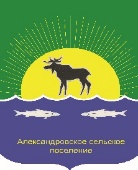 АДминистрация АлександровскогОсельского ПОселенияПОСТАНОВЛЕНИЕ04.05.2022									                №193с. АлександровскоеОб отмене Порядка, признания безнадежными к взысканию и списания недоимки и задолженности по пеням, штрафам и процентам в бюджет муниципального образования «Александровское сельское поселение» от 22 июня 2017 года № 267В соответствии с частью 3 статьи 59 Налогового кодекса Российской ФедерацииПОСТАНОВЛЯЮ:Признать утратившим силу Постановление Администрации Александровского сельского поселения от 22 июня 2017 года №267 «Об утверждении Порядка признания безнадежными к взысканию и списания недоимки и задолженности по пеням, штрафам и процентам в бюджет муниципального образования «Александровское сельское поселение» Разместить настоящее постановление на официальном сайте Администрации Александровского сельского поселения http://www.alsadmsp.ru/.Настоящее постановление вступает в силу на следующий день после его официального опубликованияКонтроль за исполнением настоящего постановления оставляю за собой.Глава поселения		       		Подпись                                            	Д. В. ПьянковВедущий  специалист по бюджету и налоговой политикеПрасина А.Н.2-44-03Разослать в дело: Прасиной А.Н.